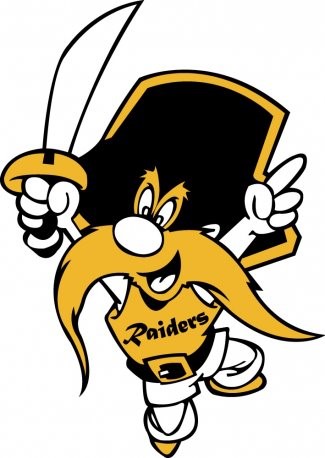 Rocky’s Junior Raiders ClubThe Raiders and Lady Raiders Basketball Teams, along with the Cheer Team, invite you to become a member of the Junior Raiders Club. All kids 8th grade and under are eligible to become a Junior Raider. The Junior Raiders Club is a great way for young Raiders fans to become involved with TRC Athletics and receive exciting benefits. Membership is only $25, so join today!	Members receive the following benefits:Free admission to all Raiders and Lady Raiders home basketball gamesRocky’s Junior Raiders Club T-ShirtRaider novelty souvenirAutographs from your favorite Raiders and Lady Raiders Basketball PlayersRocky’s Junior Raiders Club Application FormName:													Address:												City:					State:			Zip:					Telephone:						Birthday:					E-Mail:										Age:			Grade in School Fall 2018:										Parent/Guardian Signature:							Date:			Please circle T-shirt size. We recommend that you order one size larger.Youth Medium	Youth Large	Adult Small	Adult Medium	Adult Large	Adult X-LargeMake checks payable to TRCMembership Cost $25 per memberPlease return this form with your payment to:								Rocky’s Junior Raiders ClubBess Activity Center2080 Three Rivers Blvd.Poplar Bluff, MO 63901